Ксения Осипова, 2023 ТОРГОВЫЙ ЦЕНТР «МИР» Пьеса о нелегкой судьбе женщин-манекенов Действующие лица: ГОЛОС БОГА, записанные мужским голосом аудиосообщения в торговом центре ЗАВХОЗ, представитель службы инвентаризации торгового центра ЛИНДА ПЕТРОВНА, директор магазина одежды НИКИТА, продавец-консультант в магазине одежды Манекены: КАТЯ МАША ОЛЯ ЛЮДА Магазин женской одежды и аксессуаров в одном из современных торговых центров. На сцене стоят три женских манекена — КАТЯ, МАША, ОЛЯ. За манекенами стоят актрисы, которые их озвучивают (постановщик может поменять способ озвучки на свое усмотрение). В углу висит большой телевизор, на котором без звука идет передача про семейство Кардашьян. Экран телевизора виден зрителям. Также на сцене: зеркало, пуфик для примерки обуви, вешалки с одеждой. В общем, все как в обычном магазине. Место действия не меняется всю пьесу. 1. ГОЛОС БОГА. Дорогие покупатели, мы рады приветствовать вас в торговом центре «Мир». Мы работаем для вас с 10 утра до 10 вечера. Приятных покупок! 2. ЗАВХОЗ, ОЛЯ, КАТЯ, МАША, НИКИТА, ЛИНДА ПЕТРОВНАГОЛОС БОГА. Представитель службы инвентаризации, подойдите, пожалуйста, в магазин женской одежды на третьем этаже. ЗАВХОЗ (заходит в магазин, напевая себе под нос). Тоненькая талия, золотые пальчики…Ты свела меня с ума в дедовом подвальчике…(Манекенам) Красавицы-женщинки, иду вас допросить! ОЛЯ. Если про Люду спрашивать пришел, то сказать особо нечего. ЗАВХОЗ. Ну как это нечего, вы ж тут стоите днями и ночами вместе, друг на друга повернутые. Вам глаза зачем? КАТЯ. Не знаю, я вообще на телевизор повернута. Завхоз пододвигает пуфик к манекенам и усаживается на него. МАША. Если ты думаешь, что это кто-то из нас Люду примочил, то это не так. Сама она. ЗАВХОЗ. Сама, ага. А еще что она сама делала? Машину водила? МАША. Ага, и на выборы голосовать ходила. ЗАВХОЗ. Умная ты такая. У вас тут подруга ночью коней двинула вообще-то. КАТЯ. Сказали же, что сама она. ЗАВХОЗ. Стояла в дорогих купальниках и вдруг убиться решила? МАША. А ты сам тут постой в трусах под Кардашьянов. Я посмотрю, на сколько тебя хватит. Пауза. Я ненавижу Кардашьянов. КАТЯ. Мы все ненавидим Кардашьянов. ОЛЯ. Нас от них уже тошнит. ЗАВХОЗ (кричит). Ну хватит уже! Тихо всем! Пауза ОЛЯ (тараторит). Лично я вот этого ее решения не понимаю. На нее всегда последниеколлекции надевали, а один раз даже шубу на купальник накинули. Такой шик был, вообще. А сейчас непонятно, кого поставят сюда. Если ту без лица с «Зары», так я лучше сама суициднусь, чем с ней стоять рядом. КАТЯ. Дура ты. А Люда смелая. Я бы тоже так хотела, но боюсь. ОЛЯ. Сама ты дура. Я имею в виду, что если ей так все надоело, то можно было попроситься, я не знаю, в платья или там во «Все для йоги». Не обязательно же сразу на пол кидаться. ЗАВХОЗ (со вздохом). Это уж не вы решаете, жар-птицы мои, что обязательно, а что не обязательно. МАША. Да мы уже поняли, что ничего не решаем, дай достоять до утилизации спокойно и не дури голову. ЗАВХОЗ. Да это вы мне голову дурите! Если до конца дня не выяснится, что случилось здесь у вас, нам всем пизда (бьет себя в грудь). КАТЯ. Да какая уже разница. ОЛЯ. Большая разница! МАША. Люды больше нет, а мы есть. КАТЯ. Да, и нам надо как-то дальше жить. ОЛЯ. Вот именно. МАША. Как тут дальше жить, я в душе не знаю. Еще десять лет стоять жопой сверкать вхолостую? ЗАВХОЗ. Ну почему вхолостую, у вас работа такая, призвание, можно сказать. МАША. Какая там хоть погода, как там вообще в мире, что такое океан? ЗАВХОЗ. В мире война, мои хорошие. КАТЯ. Война — это очень плохо. МАША. Нам тут еще войны не хватало.ОЛЯ. Мы совершенно точно не хотим никакой войны. ГОЛОС БОГА. Уважаемые покупатели, на третьем этаже нашего торгового центра открылся магазин кожаных изделий от известных итальянских брендов. Приятных покупок! ОЛЯ. Оу, опять какой-то люкс открыли. МАША. Жесть, кому-то весь день в коже стоять придется. ЗАВХОЗ. Ну туда мы уже определили девочек. Все нового поколения — из мягкой ткани, гнутся как гимнастки. Правда дорогущие, паскуды. КАТЯ. И что? Это значит, что они не могут разбиться? МАША. Это значит, что сколько ты на пол не кидайся, все равно не помрешь. ЗАВХОЗ. Это значит, что никто не будет тратить время на расследование таких вот случаев. Ладно, девчонки — что с Людмилой случилось? Завидовали ей может, не? ОЛЯ. Боже, чему там завидовать… МАША. А почему вообще мы должны что-то объяснять? Месяцами тут стоим, никому до нас дела нет… А тут вдруг с вопросами … КАТЯ. Да уж, мечта, а не жизнь. ОЛЯ. А мне окей. Я не ною, а то еще хуже станет, не дай бог. ЗАВХОЗ. По делу, по делу давайте! МАША (после небольшой паузы). Люда была на зеркало повернута. Представляете, всю жизнь стоять и на себя смотреть, когда даже отвернуться не можешь? Но она не жаловалась никогда, не ныла. Просто взяла, расшаталась и упала. А что? Не знал, что она шаталась? Так вот да, она шаталась. Я тоже шатаюсь. И тоже могу упасть, если захочу. А я хочу, потому что надоело. Я много чего хочу. Пауза. Мне…мне к психотерапевту надо. КАТЯ. Нам всем надо к психотерапевту. ОЛЯ. Нам всем нужен очень хороший психотерапевт.ЗАВХОЗ. Всем чего-то надо, все чего-то хотят. В «Найке» вон один пол поменять хочет. Я что, должен бежать ему сейчас сиськи накладные искать по всему ТЦ? Подкрутить вас надо, короче. МАША. Себя подкрути… ЗАВХОЗ. Я вас всех закручу так, что не только шататься перестанете, говорить не сможете. Нравится-не нравится, знаете поговорку такую? КАТЯ. Да некуда уже терпеть, не влазит больше. Вчера по телевизору сказали, что в Америке одна женщина ушла с офисной работы, чтобы стать кондитером и заниматься этим всю жизнь. Люда вот тоже говорила, что круто, когда работа — это хобби. Пауза. Ну или когда помимо работы есть какое-то еще занятие. ЗАВХОЗ. Ну это в Америке, там жизнь другая, люди другие. Там на улицах убивают. Пауза ОЛЯ. Хорошо, что мы не в Америке. ГОЛОС БОГА. Дорогие покупатели, торговый центр «Мир» поздравляет всех прекрасных дам с праздником 8 марта! Желаем вам дорогих сердцу подарков от ваших любимых мужчин! В магазин заходит Никита, продавец-консультант. В его присутствии манекены молчат.НИКИТА (заходит в магазин, тараторит, уставившись в смартфон). Привет, сорри, опоздал, но людей, смотрю, пока нет. А что за шухер тут у нас? ЗАВХОЗ (поворачивается на пуфике к Никите). Хай. Да у вас тут манекен разбился в фарш.НИКИТА. А, херня, я думал, умер кто. Шутка. ЗАВХОЗ. Тебе смешно, а мне отчет надо до вечера составить. НИКИТА. И чё писать будешь?ЗАВХОЗ (задумчиво). Да разбираемся, пока ничего не понятно. Девчонки говорят, что сама расшаталась и упала. Типа специально, как бы суицид. НИКИТА. Какие девчонки? ЗАВХОЗ (кивает на манекенов). Ну эти. НИКИТА. В смысле? ЗАВХОЗ. Ну да, так и говорят: сама себя убила. НИКИТА. Сама это как? Они ж манекены. Типа как живая начала расшатываться?ЗАВХОЗ. Да, захотела умереть типа. НИКИТА (отрывает взгляд от смартфона). Это они тебе сами рассказали? Ртами?ЗАВХОЗ. Да. НИКИТА. Кринж. ЗАВХОЗ. Да походу реально так и было. НИКИТА (улыбается). Ты разводишь меня или чё? Стопудов задел ее кто-то да и все… Сильно разбилась? ЗАВХОЗ. Не собрать уже … Крепления поотлетали. Голова в одну сторону, ноги в другую. В общем, смотреть не на что. Наверху говорят иди разбирайся, что такое. НИКИТА. А сейчас она где? ЗАВХОЗ. Да на склад по частям унесли. НИКИТА. Ну и как они хоть базарят? Типа как мы? ЗАВХОЗ. Ну как бабы обычные разговаривают, так и эти. НИКИТА (смеется). Ой ты вижу совсем поехал, братан.ЗАВХОЗ. Да не мороси ты так, разрулим как-нибудь. Короче, надо выяснять, что тут с ней случилось – эти говорят, что сама упала. НИКИТА. Базаришь, как ужаленный. ЗАВХОЗ. Это как? НИКИТА. Ну типа как под солями. ЗАВХОЗ. А, нет, я не употребляю. НИКИТА. Да, знаем мы таких. ЗАВХОЗ. Каких? НИКИТА. Говорят, что не торчат, а сами носики пудрят перед сном по тихой грусти. Сначала на дверной глазок залипают, а потом вон, с манекенами мяукают. (Усмехается, обратно утыкаясь в смартфон). Ладно, общайтесь, не отвлекаю. ЗАВХОЗ. А сам ты типа такой чистюля, да? НИКИТА (отрывает взгляд от смартфона). Я, чувак, больше по природным эндорфинам.ЗАВХОЗ. Это как? НИКИТА. Ну типа от жизни кайфую, от обычных вещей, от еды, от шмоток новых, от киношки крутой. ЗАВХОЗ (после небольшой паузы). Никита, а ты не пидор случайно? НИКИТА. Сам ты пидор, у меня лали есть. ЗАВХОЗ. Лали это баба? НИКИТА. Да. ЗАВХОЗ. Баба есть, а херней какой-то маешься. Шмотье, кино… Ты вообще когда-нибудь в баню ходил с мужиками? НИКИТА (смеется). И после этого я пидор?ЗАВХОЗ. Не баня мужика пидором делает. НИКИТА. А что? ЗАВХОЗ. Вот эта вся возня со шмоточками, цветочками, котиками, киношкой, телефончиками, блять, модненькими. У мужика мобила должна быть, понял? (достает кнопочную мобилу из кармана) Чтобы в руке, как мачете сидела, понял? Чтобы всек один раз по щам и тихо! (показывает какое-то боевое движение с мобилой в руках) НИКИТА. Да, тяночки такое точно заценят. ЗАВХОЗ. Тяночки это баловство. Баба должна быть мощная, добротная. У тебя такая? НИКИТА. Не, моя анорексию практикует, не жрет типа, худая, чисто такая бейсик бич, как эти (кивает в сторону манекенов). ЗАВХОЗ. Ты на этих не смотри, на таких баб положиться нельзя. Женщина – это что? Это румянец такой, как у поросенка, кровь с молоком. Это груди, бедра. А когда кости гремят это уже не женщина. НИКИТА. Да мне чисто так, по фану, потусоваться, кинчик посмотреть, а так по серьезке надо чет интереснее искать, базара ноль. ЗАВХОЗ. Твое само тебя найдет. Знаешь, что тебе надо сейчас начать делать?НИКИТА. Ну? ЗАВХОЗ. Альфа-компонент свой укреплять, качать его. НИКИТА. Типа вайб мужицкий? ЗАВХОЗ. Называй как хочешь, но, в принципе, да. НИКИТА (смеется). Лооол. ЗАВХОЗ. Что лол? У тебя как вообще с телками в этом вопросе? Все получается?НИКИТА. Типа секс? ЗАВХОЗ. Ну.НИКИТА. Ну нормально, прикольно. ЗАВХОЗ. Победителем себя чувствуешь? НИКИТА. Не знаю, у нас типа не махач. ЗАВХОЗ. Баба спасибо потом говорит? НИКИТА. Не помню, вроде нет. ЗАВХОЗ. Лох ты еще значит, учи матчасть. ГОЛОС БОГА. Дорогие покупатели, только сегодня, в честь 8 марта, мы спешим порадовать вас скидками в магазине нижнего белья. Мужчины, дарите подарки тем, кого любите! Пауза ЗАВХОЗ. А ты вообще, малой, в любовь веришь? НИКИТА. Знаешь, чувак, не уверен. Кроме любви еще чё-то есть, думаю.ЗАВХОЗ. Что? НИКИТА. Есть краш, шаришь? Ну это типа гормон когда играет, когда башня едет, запах там её нравится… ЗАВХОЗ (перебивает). Когда в пилотку прыгнуть хочется? Так это любовь. НИКИТА. Не, любовь, это когда тебе на внешку насрать и главное какая она там внутри, что у неё в голове типа. У неё там свои дела какие-то есть, мутки, движухи там. ЗАВХОЗ. Не дорос ты еще, короче. НИКИТА. Ой ты типа дорос, с куклами базаришь тут, пока никто не видит. ЗАВХОЗ. Это взрослые дела, ты все равно не поймешь. (Дальше говорит шепотом) Если чё, они тебя слышат. Здесь все всё слышат. В магазин заходит Линда Петровна, директор магазина. В руках у нее тяжелые сумки, набитые одеждой.ЛИНДА ПЕТРОВНА (бросает сумки на пол). Отдыхаем, Никита? Работа не нужна? Ну тогда нахер с пляжа, нового человека сейчас не проблема найти. НИКИТА (вытягивается по струнке). Сорри, Линда Петровна! ЛИНДА ПЕТРОВНА. Сбегай мне кофе возьми, только не из автомата! НИКИТА. Изи! (убегает) Линда Петровна начинает разгружать сумки: достает одежду и неспешно ее развешивает. ЗАВХОЗ. Здравствуйте, Линда Петровна! ЛИНДА ПЕТРОВНА (не отрываясь от своего занятия). А ты чего в наших краях? ЗАВХОЗ. А я вас жду. ЛИНДА ПЕТРОВНА. А меня все ждут. ЗАВХОЗ. А я вас по важному вопросу жду. ЛИНДА ПЕТРОВНА. А я устала уже от важных вопросов. ЗАВХОЗ. Ну не мы такие, жизнь такая. ЛИНДА ПЕТРОВНА. Ага, все всегда плохие, а ты один такой красавец хороший.ЗАВХОЗ. Ладно, вижу, что не в настроении. Короче, у вас тут ночью манекен умерла. ЛИНДА ПЕТРОВНА. Я про Людку знаю, еще новости есть? ЗАВХОЗ (после небольшой паузы). Говорят, что суицид. ЛИНДА ПЕТРОВНА (отрывается от своего занятия и смотрит на Завхоза). Чё? ЗАВХОЗ. Суицид совершила, говорят. ЛИНДА ПЕТРОВНА. Кто? Эти? (кивает в сторону манекенов) ЗАВХОЗ. Да.Пауза ЛИНДА ПЕТРОВНА (подходит к манекенам и активно жестикулирует). Боже, вы когда-нибудь мне спокойно работать дадите? Когда вы, курвы такие, перестанете меня доводить? КАТЯ. Мы всем даем спокойно работать. МАША. Работайте, кто вам мешает. ОЛЯ. Сложно кому-то мешать, когда ты манекен, но я не жалуюсь. ЛИНДА ПЕТРОВНА. Не, ну вы нормальные? Вы зачем человеку в глаза врете? Вы зачем меня под монастырь подводите, курвы, а? ЗАВХОЗ. Ух, мощно вы с ними. ЛИНДА ПЕТРОВНА (возвращается к сумкам). А у меня и дома так, все по стенке ходят, пукнуть боятся. ЗАВХОЗ. Уважаю такое. ЛИНДА ПЕТРОВНА. По-другому нельзя. ЗАВХОЗ. Это точно. ЛИНДА ПЕТРОВНА. На голову сядут. ЗАВХОЗ. И ножки свесят. ЛИНДА ПЕТРОВНА. А по суициду я так скажу – не могла она. ЗАВХОЗ. Думаете, убийство? ЛИНДА ПЕТРОВНА. А что ж ещё! КАТЯ. Она сама! МАША. Она сама! ОЛЯ. Она сама!ЛИНДА ПЕТРОВНА (манекенам). А ну тихо! Сама! Чтоб сама, мозги надо.ЗАВХОЗ. Когнитивное мышление. ЛИНДА ПЕТРОВНА. Здесь либо несчастный случай, либо вот эти вот подруги так называемые руку приложили (кивает головой в сторону манекенов). ЗАВХОЗ. Руку приложить это тоже надо кишку иметь. А какая здесь кишка? ЛИНДА ПЕТРОВНА. Да никакой. Пауза ЛИНДА ПЕТРОВНА (Завхозу). А если списывать не будем? ЗАВХОЗ. Тише вы! Тише! (дальше шепотом) И у стен есть уши, Линда Петровна. И у стен есть уши. ЛИНДА ПЕТРОВНА (шепотом) В шубах, я знаю, одну такую не списали. ЗАВХОЗ. И что? ЛИНДА ПЕТРОВНА. Что-что, не знаю что. ЗАВХОЗ (шепотом). Если узнают, что не списали, нас всех с говном сожрут.КАТЯ. Фу! МАША. Фу! ОЛЯ. Фу! ЛИНДА ПЕТРОВНА. Да ну вас всех! (уходит с пустыми сумками) ГОЛОС БОГА. Уважаемые покупатели, жаркая пора уже не за горами! Пора задуматься о летних нарядах. Магазин «Стильная штучка» порадует прекрасный пол модными платьями. Ждем вас! 3. ЗАВХОЗ, КАТЯ, МАША, ОЛЯ.ЗАВХОЗ (Манекенам). Ну что молчим? КАТЯ. Я бы хотела поговорить о поэзии. МАША. Дурочка, он про Люду спрашивает. ОЛЯ. Можно меня перевести в итальянские бренды? Там карма получше. ЗАВХОЗ. Никого никуда переводить не будем, только если какие-то особые обстоятельства. Вы знаете, рыбы мои, у нас тут даже лампочку поменять — это особые обстоятельства, а перевод из магазина в магазин… Такое редко бывает. Потом за это пояснять надо очень важным людям, девчата… Мне это не надо, а вам тем более. Пауза. Итак, враги у Люды были? МАША. Не было у нее врагов. У нее никого не было. У нас вообще никого не бывает, даже врагов. КАТЯ. У нас есть мы. Мы есть друг у друга. ОЛЯ. Мне и одной нормально. Завхоз начинает медленно ходить туда-сюда, руки за спиной. ЗАВХОЗ. И что, даже не ссорились? Бабы же всегда ругаются, кричат, как белуги. Срутся с друг другом, с мужиками, со всеми. КАТЯ. Мы не умеем кричать, как белуги. МАША. Мы их даже никогда не видели, этих белуг. ОЛЯ. Кричать, как белуга — это что-то из девяностых? ЗАВХОЗ. Люда вам в последнее время личное что-то рассказывала? Секреты там, болело может у нее что? КАТЯ. У Люды ничего не болело, но ей было плохо. Мне тоже плохо, но у меня ничего не болит. МАША. Мечта у нее была. Лучшей жизни хотела. Приелось ей тут, короче, поэтому и дала по тапкам.ОЛЯ. А у тебя, хочешь сказать, мечты нет? МАША. А я что сказала, что у меня мечты нет? У всех есть. Хотя насчет тебя не знаю. ОЛЯ. Слушай, говори за себя, окей? МАША. Окей. КАТЯ. Только давайте не ссориться, сейчас вместе надо держаться. МАША. А то что? Каждая уже за себя походу. ЗАВХОЗ. И о чем мечтаете, девчата? МАША. А ты что, исполнить мечты наши хочешь? ЗАВХОЗ. Да просто послушать интересно, не каждый день, как говорится, манекены мечтами делятся. Айфоны новые небось хотите? КАТЯ. А кому нам звонить? МАША. У нас нет ни друзей, ни родителей. ОЛЯ. Ну я могу просто стоять с айфоном. Это стильно. ЗАВХОЗ. Вот так и знал, сейчас все бабы с айфоном в руке ходят, это уже типа как аксессуар стало. КАТЯ. Я бы хотела ходить со свежими цветами и с томиком Ахматовой, я не хочу айфон. МАША. А я бы хотела маленькую собаку и капуч на кокосовом молоке, я не хочу айфон. ОЛЯ. А я хочу айфон и сумку Жакмюс, только не паль, а настоящую, за штуку баксов. ЗАВХОЗ. Ты зарплаты в стране видела? Какая штука баксов. КАТЯ. Но у нас нет зарплаты. МАША. Мы не получаем никаких денег.ОЛЯ. Хорошая зарплата — это мотивация сотрудника достигать поставленных целей. ЗАВХОЗ. Ну дадут вам зарплату, вы что сразу счастливее станете? КАТЯ. А как мы будем ее тратить? МАША. Нам даже некуда ее положить. ОЛЯ. Если нам дадут зарплату, мы даже не сможем сходить на ногти. ЗАВХОЗ. Тоже верно. Пауза КАТЯ. Люда бы потратила зарплату на образование. МАША. Да, она учиться хотела, ей английский нравился, она его по песням учила и по Кардашьянам. ОЛЯ. Как по мне, так бесполезное занятие, но это ее выбор. Невермайнд, короче. ЗАВХОЗ. И что, нормально базарила? КАТЯ. Ну да, слова знала, переводить могла. ЗАВХОЗ. Способная типа? МАША. Прикинь. ЗАВХОЗ. Ну прикольно, не всем дано. Пауза ОЛЯ. А я в брендах разбираюсь, могу любой лук собрать или над стилем персональным поработать. ЗАВХОЗ. Это чё? ОЛЯ. Это выражение внутреннего мира через выбор одежды. ЗАВХОЗ. Чё?ОЛЯ. Много шмоток, которые между собой сочетаются и подходят под характер. ЗАВХОЗ. А, ясно. И чё, как тебе мой стиль? ОЛЯ. Ужасно. ЗАВХОЗ. Понял. Пауза КАТЯ. А я стихи пишу. ЗАВХОЗ. Ой не люблю, я больше по конкретике. Стихи не мое. КАТЯ. Жаль, я бы вам почитала… ЗАВХОЗ. Ладно, девочки, может был кто подозрительный тут у вас недавно? МАША. Да тут каждый день подозрительные бывают. Приходил недавно парень, такой странный, дерганный весь, все шмотки на вешалках по цветам развесил, красное к красному там, синее к синему, часа два тут шарахался с этими цветами, а потом заплакал и ушел. КАТЯ. Он горько заплакал, а потом ушел. МАША. Он прям разревелся, бедняга, а потом ушел. ОЛЯ. Он совершенно потерял контроль над собой, а потом ушел. Пауза МАША. Но Люда не из-за него с собой покончила. ЗАВХОЗ (со вздохом). Охранника вам сюда надо. ОЛЯ. Я не думаю, что еще один мужчина улучшит качество нашей жизни. ЗАВХОЗ. А что вы предлагаете мне сделать? Группу поддержки выписать вам сюда? Шахматный столик поставить?МАША. Нам надо что-то решать вот с этим всем, так дальше нельзя, нам надо хоть что-то начать делать, то есть вам…Да, вам нужно что-то делать. ЗАВХОЗ. Вам это мне типа? МАША. Да. КАТЯ. Да. ОЛЯ. Да. ЗАВХОЗ (медленно садится на пуфик). Да я бы может и рад как-то тут вам…ну не знаю, жизнь обустроить. Понимаю, что условия так себе, но вы вот думаете что там, снаружи хорошо? Да я бы рад был бы стоять вот так, телек смотреть, стихи эти…читать, петь там, я не знаю, что вы тут еще делаете…Я бы… МАША (перебивает). Я хочу найти себя, я хочу пробовать разное, изучать. Что такое снегопад? Как готовить шарлотку? Сколько сейчас стоят акции «Самсунг»? ЗАВХОЗ (смеется). Смешная. Может еще и бизнес свой начать хочешь? МАША. Может и хочу. ЗАВХОЗ (после небольшой паузы). Я вот тоже хотел когда-то. КАТЯ. Когда-то — это давно? МАША. Когда-то — это точно не сейчас. ОЛЯ. Когда-то — это указание на какое-то действие в прошлом. ЗАВХОЗ. Когда-то все было по-другому, девчата. Пауза. Когда-то и я был другой. Пауза МАША. Можно я расскажу, какой бизнес я хочу открыть, всем, кто сейчас здесь?КАТЯ. Можно я почитаю свои стихи всем, кто сейчас здесь?ОЛЯ. Можно я дам рекомендации по персональному стилю всем, кто сейчас здесь? Пауза ГОЛОС БОГА. Уважаемые посетители! В магазине игрушек кто-то забыл ребенка по имени Надя. Родители, просим вас забрать ребенка как можно скорее. Надя очень хочет домой. 4. ЗАВХОЗ, КАТЯ, МАША, ОЛЯ, ЛИНДА ПЕТРОВНА, НИКИТА, ЛЮДА. Линда Петровна выкатывает на сцену голову голову манекена, закрепленную на подставке. Это голова Люды. Следом за Линдой Петровной появляется Никита, он несет части тела Люды — ногу, торс и кисти. Каждая часть используется для демонстрации одежды: на ногу натянут чулок, на торс — нижнее белье, на кистях — украшения, а голова используется для демонстрации шапки с надписью SEXY BABY. Никита пыхтит от тяжести, Линда Петровна что-то напевает себе под нос. 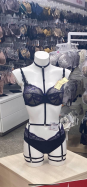 Линда Петровна и Никита начинают расставлять части тела Люды в магазине. За ними внимательно наблюдает Завхоз — он в шоке. НИКИТА (обращается к Линде Петровне в руках с ногой Люды в чулке). Эту куда? ЛИНДА ПЕТРОВНА (Никите). Ой ну ставь уже куда-нибудь. НИКИТА (ставит куда-то ногу). Вот тут норм?ЛИНДА ПЕТРОВНА (Никите). Ну ничего, да. (Обращаясь ко всем) Не дам списывать, не дам и все. Вот так теперь будет (указывает на части Люды, расставленные в магазине). ЗАВХОЗ. Это что? ОЛЯ. Это кто? КАТЯ. Это Люда. МАША (шепотом). Люда? Люда, это ты? НИКИТА (в ужасе смотрит на говорящих манекенов и быстро говорит в смартфон). Сири, вызывай мусоров, тут какой-то пиздорез начинается. ЛИНДА ПЕТРОВНА. Каких мусоров, закрой варежку! НИКИТА (в панике обращается к Завхозу). Бля, тут, короче, оставаться не варик, зашквар полный! ЛИНДА ПЕТРОВНА. Вы посмотрите, как стало красиво, как заиграло сразу! НИКИТА хватается двумя руками за голову и быстро начинает ходить туда-сюда. ЗАВХОЗ медленно подходит к голове Люды на подставке. ЗАВХОЗ. А вы почему со мной вот эту…расчлененку не согласовали? ЛИНДА ПЕТРОВНА. А что тут согласовывать? Я здесь главная, порядки наводи у себя там, а здесь я главная. ЗАВХОЗ. За говно меня считаете, Линда Петровна? НИКИТА. Это пранк типа такой или че вообще… ЛИНДА ПЕТРОВНА (Никите). Заткнись! НИКИТА (кричит). Бля, тошнит уже от вас, такая дичь погнала! ЛИНДА ПЕТРОВНА (Никите). А ну хлебальник прикрой! НИКИТА (Линде Петровне). Ты..Пизда Петровна ты! ЗАВХОЗ (Никите). Сядь посиди, легче станет.НИКИТА (кричит). Сейчас прям тут накрошу, отвечаю! Вы че на синем тут все сидите, уроды, а?КАТЯ. Мы хотим знать, что происходит? Люда, ты что не умерла? Ты труп, Люда? МАША. Боже, да сделайте что-нибудь! ОЛЯ. Кошмар. Можно водички? Никита, принеси водички. Никита падает в обморок. ЛИНДА ПЕТРОВНА. Вот тебе и мужик. Больной он что ли какой… Смотрите, девки, вам новая напарница (кивает на лежащего на полу Никиту). ЗАВХОЗ (подходит к голове Люды и щелкает пальцами перед глазами). Прием-прием, как слышно? Вообще, выглядит она неплохо. ЛИНДА ПЕТРОВНА. Да сейчас очухается, обожди. Конечно неплохо – я ей в глаза плюнула и растерла, чтобы блестели. КАТЯ. Так, мне плохо. Мне нужна помощь. МАША. Нам всем нужна срочная помощь. ОЛЯ. Нам всем нужно очень сильно помочь. ЛИНДА ПЕТРОВНА. Тихо! Бабий сыр развели, фу, слушать противно. ЗАВХОЗ (Линде Петровне). А вы не слушайте, за себя переживайте. ЛИНДА ПЕТРОВНА. А чего мне переживать? Я с ними не церемонюсь и тебе не советую. ЗАВХОЗ. Ладно, давайте на воздух парня вынесем. Завхоз берет Никиту за подмышки и начинает тянуть к выходу. Линда Петровна берет Никиту за ноги. Оба тянут его к выходу. ЛИНДА ПЕТРОВНА (говорит с одышкой). Где вы таких находите, психических…Сто раз просила, дайте нормального продавца…Этот все тут обгадил…Курятник, а не магазин. ЛЮДА (сдавленным голосом). Стойте, суки. КАТЯ. Жива!МАША. Жива! ОЛЯ. Водички, кто-нибудь! ЛИНДА ПЕТРОВНА (отпуская ноги Никиты). Бляха, так и знала! ЗАВХОЗ (роняя Никиту на пол). О, с прибытием. ЛЮДА (медленно). Пожалуйста, пусть это будет сон… ЛИНДА ПЕТРОВНА. Вот какая хитрая, хабалка, ты посмотри! Когда вокруг нее все бегали-прыгали, так она молчала, а только всем похер на нее, так она уже рот свой открыла! ЛЮДА. Я...я где вообще? ЛИНДА ПЕТРОВНА. Велкам ту реалити. ЗАВХОЗ. Ты в магазине, узнаешь нас? Никита приходит в себя от падения и видит говорящую голову манекена. НИКИТА. Чё за крипота позорная, башка говорящая…Ааа!... ЛЮДА. Привет, Никита. Ты можешь мне помочь? Никита опять отключается. ЗАВХОЗ. Теперь мы тебя, Людмила, списывать не будем, добро пожаловать обратно в коллектив! ЛЮДА. Спишите меня, пожалуйста, или я еще раз убьюсь. Пауза ЗАВХОЗ. Так...ну это уже несмешно. Значит, это правда суицид был? Сама ты типа..того? ЛЮДА. Ну… вообще-то да. ЗАВХОЗ (медленно). Ебуучий случай. КАТЯ. Люда, мне так жаль, ужасно жаль! МАША. Это просто кошмар, как тогда умирать, твари? Как сдохнуть, я вас спрашиваю?ОЛЯ. Я не хочу, чтобы мою ногу использовали отдельно от меня, жутко выглядит. ЗАВХОЗ. Успокойтесь, не орите вы так! ЛИНДА ПЕТРОВНА. Не надо с ними сюсю мусю, переживут. КАТЯ. Мы должны как-то все это пережить. МАША. Если мы все это не переживем, то сойдем с ума. ОЛЯ. Нам надо все это все пережить и сделать определенные выводы. ЗАВХОЗ (Линде Петровне). Во, видали, как взбаламутились? ЛИНДА ПЕТРОВНА. И что? ЗАВХОЗ (Манекенам). Девочки, тише, разберемся. ЛИНДА ПЕТРОВНА. Ой, ты разберешься, конечно. ЗАВХОЗ (Линде Петровне). Ну тогда вы рассказывайте, объясняйте. ЛИНДА ПЕТРОВНА. А хули тут объяснять? В общем, вы живы, пока вас можно использовать, девочки. Извините, девочки, такие правила, они для всех, не я их придумала. ЗАВХОЗ. Сами от этого страдаем, девчата… Иногда приходится вот так вот умерших с того света возвращать, но это все инвентаризация, сука такая. ЛИНДА ПЕТРОВНА. Все под одним богом ходим. ЗАВХОЗ. За каждую вот такую списанную нас во все щели, как говорится (делает неприличный жест двумя руками). ЛИНДА ПЕТРОВНА (голове Люды). Ты бы Людка, в любом случае, не померла – я тебе дело всегда найду. Умирать они собрались, красавицы. Не, ну вы нормальные? Вся дурость от нечего делать, от скуки маетесь, все мозги в сиськи ушли. КАТЯ. Нам всем нужно срочно найти какое-то занятие. МАША. Нам нужно такое хобби, чтобы всякая дурость не лезла в голову. Например, какой-то спорт. ОЛЯ. Говорят, спорт хорошо прочищает голову.ЛЮДА. Я вот могла раскачиваться, тоже спорт в каком-то смысле. ЛИНДА ПЕТРОВНА. Тихо! Я имела в виду, думать надо о хорошем, мыслить надо позитивно, девочки, мы сами притягиваем плохое в свою жизнь. ЗАВХОЗ (смотря на части тела Люды). Может, все-таки, спишем ее? Не люблю я эти махинации… ЛИНДА ПЕТРОВНА (перебивает). Я тебе спишу! Жалко стало? Это у тебя установки такие – всех жалеть, стряхивай их, стряхивай. Жалелка у него заболела, ага. А жалеть себя надо прежде всего. Ты думаешь, если мы вот так суицидных списывать начнем одну за другой, нас по голове погладят? Спасибо мне скажи, что я ее обратно приволокла и твою жопу от вопросов неприятных прикрыла. Руководство у нас сам знаешь какое, если уж прижучат на чем, то все, аревуар. ЗАВХОЗ. Прижучат-не прижучат, а суицидов у нас еще не было. ЛИНДА ПЕТРОВНА. И что? Обосраться теперь? ЗАВХОЗ. Это уже сами смотрите, а начальству я про это расскажу, грех на душу брать не хочу. Если б своей смертью умерла, тогда другое дело, а тут… ЛИНДА ПЕТРОВНА. Опа…Рыцарь круглого стола к вашим услугам… Думаешь, это я ее довела? ЗАВХОЗ. А кто еще? Никита? Не смешите. ЛИНДА ПЕТРОВНА. Если я тебя смешить начну, у тебя смешилка треснет. Ты смотри, какой … ЛЮДА (перебивает). Я ненавижу вас. Пауза ЛИНДА ПЕТРОВНА (медленно садится на пуфик). Ну давайте сейчас послушаем нашу пострадавшую сторону, ведь здесь никому никуда не надо, никого дома дети и муж не ждут голодные, можем до ночи сидеть и слушать тебя, Людочка. ЗАВХОЗ. Характер сложный у вас, Линда Петровна. ЛИНДА ПЕТРОВНА. Зато глаза красивые. ЛЮДА. Я вас не-на-ви-жу. Я всех вас ненавижу. Блин, да выключите кто-нибудь этих Кардашьянов, я их затылком уже чувствую. Вы можете хоть иногда включать Дискавери или там про космос что-нибудь? Вы думаете, люди станут меньше трусов покупать, если по телеку будетидти передача про космос? Пауза. Да говно ваши трусы, их и так никто не берет, больные всякие приходят сюда…Пауза. Вы помните, как какой-то мужик руку, кисть, у меня открутил и домой с ней пошел? Даже думать страшно, зачем она ему, спину что ли себе чесал, не хочу думать про это…Урод … КАТЯ. Фу, как теперь перестать думать про это. МАША. Да такое никогда не забудешь, жесть. ОЛЯ. Некоторые ситуации невозможно забыть, так, к сожалению, работает память. ЛИНДА ПЕТРОВНА. Ну мужик этот может по пьяни руку тебе отломал, ты на мужиков все не вали, их и так мало, а нормальных вообще не найдешь. ЛЮДА. А один раз приходила мама с дочкой, маленькая такая девочка. И она смотрит на меня, девочка эта, и спрашивает у мамы: мама, а эта тетя живая? А мама ей говорит: а ты стукни ее между ног, если живая, то закричит. И она стукнула, а я не закричала. Мне было очень больно. Мне было очень-очень больно. Пауза. Как еще проверить, живые ли мы? Ведь должны же быть еще какие-то способы. Должен быть как минимум один способ… КАТЯ. Надо срочно найти этот способ. МАША. Нам всем позарез нужен этот способ. ОЛЯ. Если мы не узнаем про этот способ, то никто никогда не сможет проверить, живы ли мы. ЗАВХОЗ. В том-то и дело, что… На этих словах Никита приходит в себя, в ярости хватает голову Люды, кидает ее на пол и начинает топтать ее ногами. НИКИТА (кричит). Сдохни, сдохни, говорящая тварь! Я не ебнутый, понятно вам? Понятно вам всем? Никита топчет ногами голову Люды. КАТЯ. Люда! МАША. Люда! ОЛЯ. Люда! ЗАВХОЗ оттаскивает Никиту за плечи. Никита сопротивляется.ЛИНДА ПЕТРОВНА (зрителям). Если кто еще не понял, то Люда — всё! КАТЯ. Всё… МАША. Всё… ОЛЯ. Всё… Пауза ГОЛОС БОГА. Уважаемые покупатели, торговый центр «Мир» закрывается. Надеемся, вы уходите с приятными покупками. До свидания — и ждем вас завтра! 5. На сцене гаснет свет. Через минуту свет снова загорается. Звуки торгового центра. В магазине обычный день: по телевизору идет шоу про семью Кардашьян. КАТЯ, МАША, ОЛЯ стоят как обычно. Появляется ЗАВХОЗ. Он медленно подходит к манекенам, осматривается. Затем достает из кармана пульт от телевизора и включает передачу про космос на канале Дискавери. КОНЕЦ.